The First Ohioans Research Project                                 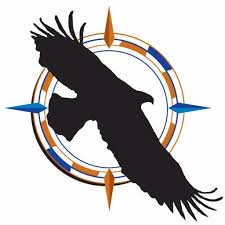 This is the first research project as a fourth grader! But don’t worry, I will be helping and walking you through the whole thing! Some things to remember:Take your timeAsk questionsShare the workWhy are we doing this project?	The First Ohioans projects is going to teach you about the Indian tribes more in depth. This is supposed to be fun way that you explore a tribe and utilize what you already have learned and can be creative when you present your new knowledge. You will also be able to learn if the tribe you research effected things in the modern world, like another culture or history in Ohio. Part 1- ResearchThis is going to be the longest and probably the hardest part of the project. I will try to make this as easy as possible. I have created something to help organize your thoughts, research and presentation! I call it the Note Helper. All it is a paper where I created a chart that has questions and topics that will help you focus your research and create your presentation. It does not mean you can only answer those questions. If you find a good detail that you feel would be good to add, add it! Details equal a happy Miss. K. This part of the project will be the longest part, we are taking at least 2 days to do nothing but research. Ask questions if you are not sure about something. I’m here to help! To keep things moving, I am going to expect a certain amount of research done. We will start research on Tuesday. I am going to ask to have at least 3 areas of research done by the end of Tuesday (9-25). The rest of the areas should be done by the end of Wednesday (9-26). Thursday (9-27), will be set aside for you to work on presentations if they haven’t already been started. However, that is the ONLY day to work on it in class. If you don’t think you’ll be done with research by the time it needs to be, then you may need to take it home. At the end of the days, I will do a quick check to see where everyone is. Part 2- Presentations	For the presentation, you will be putting together 3 things for me, and speaking about your findings. Power Point SlidesWritten TimelineMini PosterSlides: Mrs. Fraley has shown you how to use Google Slides and you have practiced a little. For this project you are going to create slides that showcase your new knowledge of your tribe. Again, I made it easy! You can use your Note Helper to organize your slides and transfer your information into. Here is a rough breakdown of what should be in each slide:	Slide 1: Location	Slide 2: What were they famous for?	Slide 3: The beginning and End of the Tribe	Slide 4: Connections	Slide 5: 3 Events	Slide 6: Citations The slides may be bullet points or complete sentences. I will be looking for correct spelling, especially with names of places and people. If you researched it, I expect it to be spelled correctly! I would also like to see images (pictures) on the slides. They must pertain to the tribe or the slide!Written Timeline:On the Note Helper, there is a section for events. You will be writing about these events in the slides, but you will also demonstrate your knowledge of timelines by placing those events on a timeline. I will give you a long piece of paper, and you will create a timeline on it, that shows the 3 events that you researched on your tribe. You don’t have to write all the details about those events, but you must include the date of the event, label the event, and a picture for each event. You will be allowed to print pictures, or I will print them for you. You will have a limit of 5 pictures that you will be allowed to print. You will need a title for the timeline as well, something that tells me what the timeline is about. 3 EventsTitleAt least 3 picturesDate of eventsThese should be big and neat! The actual line should be straight. You can make the title big and creative, like bubble letters, and make them colorful. Mini-PosterThis ‘poster’ is simple and another chance to show your artistic abilities. I am going to create large, class wide timeline to hang in the room that will show the time periods of the Native American tribe. We will be able to see if the tribes overlap and how long they were around compared to other tribes. All I want is the name of your tribe in big, colorful letters and maybe a picture or two that represents or relates to the tribe. I will use the posters to help create the big timeline. Name of tribe in a creative, clear wayMaybe a picture or twoPart 3-Presenting	This is the final part of the project, presenting! To present, you will have your slides up on the board and you will tell the class what you have learned about your tribe. I expect everyone to speak at some point. You can have 1 person for 1 slides, 2 slides, however you want to divide it up. You will also show the class your timeline and explain the dates and show off your poster. You can explain pictures and what they represent or why you choose them. This is the part for you to truly how off your knowledge of your tribe!	I will be grading these based upon a rubric. A rubric is just a grading scale to see if you met all the parts expected and the quality. I will show and explain how you could use the rubric to help you make sure you get the best grade that you can. I will also explain how I will use it to grade you while you present. Final Note- Citations	Citations are a way to give credit to another person for their research and if you quoted them. This will be important in the upper grades, but for this project all I want is a slide that has the title of the resource you used, the author’s name/s, and if it was from the web or a book. If it is a web, you will need to copy and paste the web URL with your citation. Easier than it sounds!Examples: Book: Charley Green (Author first). Native Americans in Ohio. Book, pages 23-25. Web:Sarah Offer. Mound Builders are Amazing, Inside the Mound. Web. <www. Nativemounds. org>This project will be due on Friday, 9-28, which will be presentation day!